107學年度寒假作業教務處1.寒假閱讀樂，享受美好閱讀時光，以下是寒假閱讀樂活動說明(本活動為鼓勵參加性質)※點數兌換標準●小小記者寒假發生了哪些有趣的事情呢？請用1張照片報導自己或家人的寒假活動故事，另外以50~100個字左右的文字說明。[請以A4大小紙張製作，版面自行設計、安排][內容需包含標題、照片、文字說明、小小記者班級、姓名]2.《小黑琵第9輯》徵文暨封面徵圖(本活動為鼓勵參加性質)收件方式：由學校統一收齊寄(送)至本府指定地點。收件日期：自108年3月18日起至4月2日止，以郵戳為憑。比賽項目：(一)徵文(二)徵圖3.「PaGamO 2019線上寒假作業」：鼓勵自由參加，由PaGamO團隊規劃辦理，幫助國中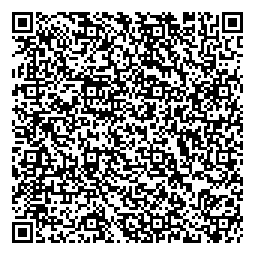    小學生在假期中藉由PaGamO平台邊玩邊學。活動期間自108年1月14日至2月17   日，每週提供1個學習任務，除學科任務外，另有核心素養及新年特輯可供學生挑   戰。學務處繪畫：一、二年級:交通安全三、四年級:性別平等五、六年級:反毒反霸凌每班3-5張作品, 2/15 (五)前繳件至學務處